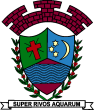 PREFEITURA MUNICIPAL DE RIBEIRÃO CORRENTEDEPARTAMENTO DE EDUCAÇÃOE.M.E.B. ”JORNALISTA GRANDUQUE JOSÉ”Rua Marechal Deodoro, 815, centro – Ribeirão Corrente-SP - CEP: 14.445-000 Fone: (16) 3749.1017Ato de Criação: Lei Municipal Nº 986, de 20 de março de 2008.Plano de Trabalho  das Atividades Remotas– 3° Bimestre – Período Pandemia Covid 19 - 2020Disciplina:   ARTE	                                                     Professor:   Anderson / RômuloPREFEITURA MUNICIPAL DE RIBEIRÃO CORRENTEDEPARTAMENTO DE EDUCAÇÃOE.M.E.B. ”JORNALISTA GRANDUQUE JOSÉ”Rua Marechal Deodoro, 815, centro – Ribeirão Corrente-SP - CEP: 14.445-000 Fone: (16) 3749.1017Ato de Criação: Lei Municipal Nº 986, de 20 de março de 2008.Plano de Trabalho  das Atividades remotas– 4° Bimestre – Período Pandemia Covid 19 - 2020Disciplina:   	  ARTE                                                   Professor:     Anderson / Rômulo6° ANO  A – B - C6° ANO  A – B - C6° ANO  A – B - C6° ANO  A – B - CLINGUAGEMOBJETO DE CONHECIMENTOHABILIDADESMETODOLOGIAKandinsky - arte moderna -Biografia do artista -Linguagem das artes visuais- Desenho ,ilustração e suas técnicas- Cor- Contextos e práticas- Processo de criação- Reconhecer e valorizar as obras de arte - Valorizar o processo criativo nas obras de arte(EF69AR01) Pesquisar, apreciar e analisar formas distintas das artes visuais tradicionais e contemporâneas, em obras de artistas brasileiros e estrangeiros de diferentes épocas e em diferentes matrizes estéticas e culturais, de modo a ampliar a experiência com diferentes contextos e praticam artístico-visuais e cultivar a percepção, o imaginário, a capacidade de simbolizar e o repertorio imagético.(EF69AR02) Pesquisar e analisar diferentes estilos visuais, contextualizando no tempo e no espaço.(EF69AR05) Experimentar e analisar diferentes formas de expressão artística (desenho, pintura, colagem, quadrinhos, dobradura, escultura, modelagem, instalação, vídeo, fotografia e performance etc).(EF69AR06) Desenvolver processos de criação em artes visuais, com base em temas ou interesses artísticos, de modo individual, coletivo e colaborativo, fazendo uso de materiais, instrumentos e recursos convencionais, alternativos e digitais. (EF69AR08) Diferenciar as categorias de artistas, artesãos, produtor cultural, curador, designer, entre outra, estabelecendo relações entre os profissionais do sistema das artes visuais.(EF69AR09) Pesquisar e analisar diferentes formas de expressão, representação e encenação da dança de artistas e grupos brasileiros e estrangeiros de diferentes épocas.(EF69AR10) Explorar elementos construtivos do movimento cotidiano e do movimento dançado, abordando, criticamente, o desenvolvimento das formas da dança em sua historia tradicional e contemporânea.(EF69AR11) Experimentar e analisar EF69AR14) Analisar e experimentar diferentes elementos (figurino, iluminação, cenário, trilha sonora etc.) e espaços (convencionais e não convencionais) para composição cênica e apresentação coreográfica.(EF69AR31) Relacionar as praticas artísticas ás diferentes dimensões da vida social, cultural, política, histórica, econômica, e ética. (EF69AR32) Analisar e explorar, em projetos temáticos, as relações processuais entre diversas linguagens artísticas.   os fatores de movimento (tempo, peso, fluência e espaço) como elementos que, combinamos, geram as ações corporais e o movimento dançado.(EF69AR12) Investigar e experimentar procedimentos de improvisação e criação do movimento como fonte para a construção de vocabulários e repertórios Própria.(EF69AR35) Identificar e manipular diferentes tecnologias e recursos digitais para acessar, apreciar, produzir, registrar e compartilhar praticas e repertórios artísticos, de modo reflexivo, ético e responsável.Kandinsky - arte moderna -Biografia do artista -Linguagem das artes visuais- Desenho ,ilustração e suas técnicas- Cor- Contextos e práticas- Processo de criação- Reconhecer e valorizar as obras de arte - Valorizar o processo criativo nas obras de arte(EF69AR01) Pesquisar, apreciar e analisar formas distintas das artes visuais tradicionais e contemporâneas, em obras de artistas brasileiros e estrangeiros de diferentes épocas e em diferentes matrizes estéticas e culturais, de modo a ampliar a experiência com diferentes contextos e praticam artístico-visuais e cultivar a percepção, o imaginário, a capacidade de simbolizar e o repertorio imagético.(EF69AR02) Pesquisar e analisar diferentes estilos visuais, contextualizando no tempo e no espaço.(EF69AR05) Experimentar e analisar diferentes formas de expressão artística (desenho, pintura, colagem, quadrinhos, dobradura, escultura, modelagem, instalação, vídeo, fotografia e performance etc).(EF69AR06) Desenvolver processos de criação em artes visuais, com base em temas ou interesses artísticos, de modo individual, coletivo e colaborativo, fazendo uso de materiais, instrumentos e recursos convencionais, alternativos e digitais. (EF69AR08) Diferenciar as categorias de artistas, artesãos, produtor cultural, curador, designer, entre outra, estabelecendo relações entre os profissionais do sistema das artes visuais.(EF69AR09) Pesquisar e analisar diferentes formas de expressão, representação e encenação da dança de artistas e grupos brasileiros e estrangeiros de diferentes épocas.(EF69AR10) Explorar elementos construtivos do movimento cotidiano e do movimento dançado, abordando, criticamente, o desenvolvimento das formas da dança em sua historia tradicional e contemporânea.(EF69AR11) Experimentar e analisar EF69AR14) Analisar e experimentar diferentes elementos (figurino, iluminação, cenário, trilha sonora etc.) e espaços (convencionais e não convencionais) para composição cênica e apresentação coreográfica.(EF69AR31) Relacionar as praticas artísticas ás diferentes dimensões da vida social, cultural, política, histórica, econômica, e ética. (EF69AR32) Analisar e explorar, em projetos temáticos, as relações processuais entre diversas linguagens artísticas.   os fatores de movimento (tempo, peso, fluência e espaço) como elementos que, combinamos, geram as ações corporais e o movimento dançado.(EF69AR12) Investigar e experimentar procedimentos de improvisação e criação do movimento como fonte para a construção de vocabulários e repertórios Própria.(EF69AR35) Identificar e manipular diferentes tecnologias e recursos digitais para acessar, apreciar, produzir, registrar e compartilhar praticas e repertórios artísticos, de modo reflexivo, ético e responsável.- Criar trabalhos de arte que reflitam os conteúdos dados- Trabalhar com matérias do cotidiano- Refletir sobre o uso da cor nas produções artísticas- Interagir com o espaço da escola - Experimentar materiais e procedimentos artísticos variadosKandinsky - arte moderna -Biografia do artista -Linguagem das artes visuais- Desenho ,ilustração e suas técnicas- Cor- Contextos e práticas- Processo de criação- Reconhecer e valorizar as obras de arte - Valorizar o processo criativo nas obras de arte(EF69AR01) Pesquisar, apreciar e analisar formas distintas das artes visuais tradicionais e contemporâneas, em obras de artistas brasileiros e estrangeiros de diferentes épocas e em diferentes matrizes estéticas e culturais, de modo a ampliar a experiência com diferentes contextos e praticam artístico-visuais e cultivar a percepção, o imaginário, a capacidade de simbolizar e o repertorio imagético.(EF69AR02) Pesquisar e analisar diferentes estilos visuais, contextualizando no tempo e no espaço.(EF69AR05) Experimentar e analisar diferentes formas de expressão artística (desenho, pintura, colagem, quadrinhos, dobradura, escultura, modelagem, instalação, vídeo, fotografia e performance etc).(EF69AR06) Desenvolver processos de criação em artes visuais, com base em temas ou interesses artísticos, de modo individual, coletivo e colaborativo, fazendo uso de materiais, instrumentos e recursos convencionais, alternativos e digitais. (EF69AR08) Diferenciar as categorias de artistas, artesãos, produtor cultural, curador, designer, entre outra, estabelecendo relações entre os profissionais do sistema das artes visuais.(EF69AR09) Pesquisar e analisar diferentes formas de expressão, representação e encenação da dança de artistas e grupos brasileiros e estrangeiros de diferentes épocas.(EF69AR10) Explorar elementos construtivos do movimento cotidiano e do movimento dançado, abordando, criticamente, o desenvolvimento das formas da dança em sua historia tradicional e contemporânea.(EF69AR11) Experimentar e analisar EF69AR14) Analisar e experimentar diferentes elementos (figurino, iluminação, cenário, trilha sonora etc.) e espaços (convencionais e não convencionais) para composição cênica e apresentação coreográfica.(EF69AR31) Relacionar as praticas artísticas ás diferentes dimensões da vida social, cultural, política, histórica, econômica, e ética. (EF69AR32) Analisar e explorar, em projetos temáticos, as relações processuais entre diversas linguagens artísticas.   os fatores de movimento (tempo, peso, fluência e espaço) como elementos que, combinamos, geram as ações corporais e o movimento dançado.(EF69AR12) Investigar e experimentar procedimentos de improvisação e criação do movimento como fonte para a construção de vocabulários e repertórios Própria.(EF69AR35) Identificar e manipular diferentes tecnologias e recursos digitais para acessar, apreciar, produzir, registrar e compartilhar praticas e repertórios artísticos, de modo reflexivo, ético e responsável.AVALIAÇÃO-Analise de imagens;-Intervenções; -  Desenhos;-Avaliação escrita (Questões cercando conceitos e procedimentos estudados) e contínua;AVALIAÇÃO-Analise de imagens;-Intervenções; -  Desenhos;-Avaliação escrita (Questões cercando conceitos e procedimentos estudados) e contínua;AVALIAÇÃO-Analise de imagens;-Intervenções; -  Desenhos;-Avaliação escrita (Questões cercando conceitos e procedimentos estudados) e contínua;AVALIAÇÃO-Analise de imagens;-Intervenções; -  Desenhos;-Avaliação escrita (Questões cercando conceitos e procedimentos estudados) e contínua;6° ANO  6° ANO  6° ANO  6° ANO  PRÁTICAS DE LINGUAGEMOBJETO DE CONHECIMENTOHABILIDADESMETODOLOGIAFotografia-introdução a fotografia.-Linguagem das artes visuais- Contextos e práticas- Processo de criação- Reconhecer e valorizar as obras de arte - Valorizar o processo criativo nas obras de arte(EF69AR35) Identificar e manipular diferentes tecnologias e recursos digitais para acessar, apreciar, produzir, registrar e compartilhar praticas e repertórios artísticos, de modo reflexivo, ético e responsável.(EF69AR01) Pesquisar, apreciar e analisar formas distintas das artes visuais tradicionais e contemporâneas, em obras de artistas brasileiros e estrangeiros de diferentes épocas e em diferentes matrizes estéticas e culturais, de modo a ampliar a experiência com diferentes contextos e praticam artístico-visuais e cultivar a percepção, o imaginário, a capacidade de simbolizar e o repertorio imagético.(EF69AR02) Pesquisar e analisar diferentes estilos visuais, contextualizando no tempo e no espaço.(EF69AR05) Experimentar e analisar diferentes formas de expressão artística (desenho, pintura, colagem, quadrinhos, dobradura, escultura, modelagem, instalação, vídeo, fotografia e performance etc).(EF69AR06) Desenvolver processos de criação em artes visuais, com base em temas ou interesses artísticos, de modo individual, coletivo e colaborativo, fazendo uso de materiais, instrumentos e recursos convencionais, alternativos e digitais.(EF69AR31) Relacionar as praticas artísticas ás diferentes dimensões da vida social, cultural, política, histórica, econômica, e ética. (EF69AR08) Diferenciar as categorias de artistas, artesãos, produtor cultural, curador, designer, entre outra, estabelecendo relações entre os profissionais do sistema das artes visuais.Fotografia-introdução a fotografia.-Linguagem das artes visuais- Contextos e práticas- Processo de criação- Reconhecer e valorizar as obras de arte - Valorizar o processo criativo nas obras de arte(EF69AR35) Identificar e manipular diferentes tecnologias e recursos digitais para acessar, apreciar, produzir, registrar e compartilhar praticas e repertórios artísticos, de modo reflexivo, ético e responsável.(EF69AR01) Pesquisar, apreciar e analisar formas distintas das artes visuais tradicionais e contemporâneas, em obras de artistas brasileiros e estrangeiros de diferentes épocas e em diferentes matrizes estéticas e culturais, de modo a ampliar a experiência com diferentes contextos e praticam artístico-visuais e cultivar a percepção, o imaginário, a capacidade de simbolizar e o repertorio imagético.(EF69AR02) Pesquisar e analisar diferentes estilos visuais, contextualizando no tempo e no espaço.(EF69AR05) Experimentar e analisar diferentes formas de expressão artística (desenho, pintura, colagem, quadrinhos, dobradura, escultura, modelagem, instalação, vídeo, fotografia e performance etc).(EF69AR06) Desenvolver processos de criação em artes visuais, com base em temas ou interesses artísticos, de modo individual, coletivo e colaborativo, fazendo uso de materiais, instrumentos e recursos convencionais, alternativos e digitais.(EF69AR31) Relacionar as praticas artísticas ás diferentes dimensões da vida social, cultural, política, histórica, econômica, e ética. (EF69AR08) Diferenciar as categorias de artistas, artesãos, produtor cultural, curador, designer, entre outra, estabelecendo relações entre os profissionais do sistema das artes visuais.Fotografia-introdução a fotografia.-Linguagem das artes visuais- Contextos e práticas- Processo de criação- Reconhecer e valorizar as obras de arte - Valorizar o processo criativo nas obras de arte(EF69AR35) Identificar e manipular diferentes tecnologias e recursos digitais para acessar, apreciar, produzir, registrar e compartilhar praticas e repertórios artísticos, de modo reflexivo, ético e responsável.(EF69AR01) Pesquisar, apreciar e analisar formas distintas das artes visuais tradicionais e contemporâneas, em obras de artistas brasileiros e estrangeiros de diferentes épocas e em diferentes matrizes estéticas e culturais, de modo a ampliar a experiência com diferentes contextos e praticam artístico-visuais e cultivar a percepção, o imaginário, a capacidade de simbolizar e o repertorio imagético.(EF69AR02) Pesquisar e analisar diferentes estilos visuais, contextualizando no tempo e no espaço.(EF69AR05) Experimentar e analisar diferentes formas de expressão artística (desenho, pintura, colagem, quadrinhos, dobradura, escultura, modelagem, instalação, vídeo, fotografia e performance etc).(EF69AR06) Desenvolver processos de criação em artes visuais, com base em temas ou interesses artísticos, de modo individual, coletivo e colaborativo, fazendo uso de materiais, instrumentos e recursos convencionais, alternativos e digitais.(EF69AR31) Relacionar as praticas artísticas ás diferentes dimensões da vida social, cultural, política, histórica, econômica, e ética. (EF69AR08) Diferenciar as categorias de artistas, artesãos, produtor cultural, curador, designer, entre outra, estabelecendo relações entre os profissionais do sistema das artes visuais.- Refletir sobre as cores e as linhas-Fotografar e trabalhar a imagem -Refletir sobre o papel da fotografia - Conhecer câmeras fotográficas novas e antigas - Explorar a tecnologiadas câmeras fotográficasAVALIAÇÃO-Analise de imagens;-Intervenções; -  Desenhos;-Avaliação escrita (Questões cercando conceitos e procedimentos estudados) e contínua;AVALIAÇÃO-Analise de imagens;-Intervenções; -  Desenhos;-Avaliação escrita (Questões cercando conceitos e procedimentos estudados) e contínua;AVALIAÇÃO-Analise de imagens;-Intervenções; -  Desenhos;-Avaliação escrita (Questões cercando conceitos e procedimentos estudados) e contínua;AVALIAÇÃO-Analise de imagens;-Intervenções; -  Desenhos;-Avaliação escrita (Questões cercando conceitos e procedimentos estudados) e contínua;